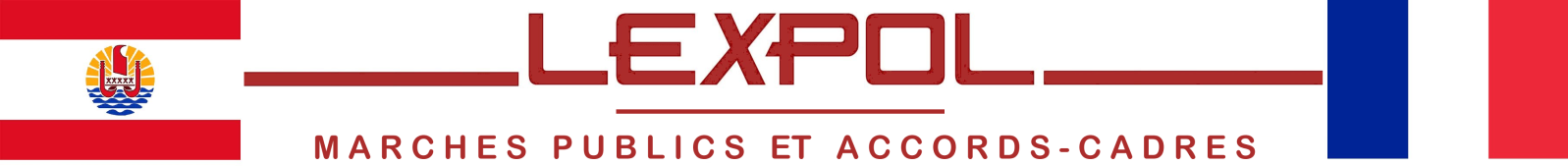 Le formulaire « LC4 » est un modèle non obligatoire qui peut être utilisé par les candidats de marchés publics ou d’accords-cadres pour présenter un sous-traitant en application des articles LP 421-1 et suivants du code polynésien des marchés publics.Présenté au moment du dépôt de la candidature, ce formulaire doit être signé par le candidat et par le sous-traitant.Le sous-traitant présenté doit fournir les mêmes documents et renseignements relatif à ses capacités financières, techniques et professionnelles  que ceux remis par l’entreprise principale candidate.LC4Déclaration de sous-traitance - volet administratifACCEPTATION DU SOUS-TRAITANTA – Identification de l’acheteur public Polynésie française, pour le compte de la Direction de la culture et du patrimoine B.P.: 380 586 – 98 703 Punaauia Polynésie françaiseRoute de la Pointe des Pêcheurs, P.K. 15 c/mer Nu’uroa Punaauia TAHITITéléphone : 40 50 71 77 Adresse électronique : direction@culture.gov.pf B - Objet du marché public ou de l’accord-cadreMission de maîtrise d’œuvre (MOE) pour l’assainissement du systeme de collecte et d’evacuation des eaux pluviales des terres MANUA, FAATAUFAFAO et VAIPURAROA de la direction de la culture et du patrimoine et du musee de tahiti et des iles, sis a punaauia, ile de TahitiC – Objet de la déclaration de sous-traitanceLa présente déclaration a pour objet l’acceptation, par l’acheteur public, du sous-traitant présenté par l’opérateur économique (individuel ou membre d’un groupement d’entreprises) au moment du dépôt de son dossier de candidature.Dans l’hypothèse où l’offre du candidat est retenue par l’acheteur public, ce document, ainsi que le formulaire « EC2 : Agrément des conditions de paiement du sous-traitant », qui le complète sur les aspects financiers de la sous-traitance, constituent des annexes à l’acte d’engagement (« EC1 »).D – Identification du candidat (individuel ou membre d’un groupement d’entreprises)Nom commercial et dénomination sociale de l’opérateur économique : Numéro TAHITI (ou RIDET ou SIRET) : ……………………………………………………Coordonnées :(*) Si elle est différente de celle de l’établissement.Forme juridique de l’opérateur économique : (Entreprise individuelle, SA, SARL, EURL, association, établissement public, etc.) En cas de groupement d’opérateurs économiques, identification et coordonnées du mandataire du groupement : E – Identification du sous-traitantNom commercial et dénomination sociale : Numéro TAHITI (ou RIDET ou SIRET)  : ……………………………………………………Coordonnées :(*) Si elle est différente de celle de l’établissement.Forme juridique du sous-traitant : (Entreprise individuelle, SA, SARL, EURL, association, établissement public, etc.) Personne(s) physique(s) ayant le pouvoir d’engager le sous-traitant :(Indiquer le nom, prénom et la qualité de chaque personne.)F – Nature des prestations sous-traitées G - Interdictions de soumissionnerAfin d’attester qu’il n’entre dans aucun des cas d’interdiction de soumissionner prévu à l’article LP 233-1 du code polynésien des marchés publics, le sous-traitant produit une déclaration sur l’honneur.H – Renseignements relatifs à la capacité financière, technique et professionnelle du sous-traitant Des pièces demandées par l’acheteur public dans l'avis d'appel public à la concurrence, le règlement de consultation ou la lettre de consultation doivent être fournies par le candidat pour justifier de ses capacités professionnelles, techniques et financières: Le sous-traitant doit les fournir également.A cet effet, le sous-traitant est appelé à remplir un formulaire lexpol « LC2 » tel que celui joint au dossier de consultation des entreprises (DCE) et à fournir en annexe tous les documents (liste(s), attestation(s), déclaration(s)) éventuellement demandés par l’acheteur public.I- Justificatif prouvant l’habilitation de la personne signataire à engager le sous-traitantLa personne physique signataire certifie avoir le pouvoir d’engager l’entreprise qu’elle représente.A cet effet, le sous-traitant doit fournir un justificatif qui prouve que le signataire est bien son représentant légal.(Par exemple, pour les entreprises, joindre un extrait de Kbis de moins d’un an, sur lequel figure les nom et prénom(s) de la personne qui signe les documents du marché en tant que dirigeant(e) (gérant(e), directeur(rice) général(e), président(e)…) suffit.Dans l’hypothèse où le signataire n’apparaît pas dans les documents officiels de l’entreprise, il lui est alors nécessaire de présenter un pouvoir signé par un représentant légal de la société dont le nom figure sur le Kbis fourni. 	
En cas de délégation, le pouvoir doit revêtir les deux signatures, celles du délégant figurant sur le Kbis et celle du signataire des pièces du marché.)J – Acceptation du sous-traitant Le candidat présente le sous-traitant désigné ci-dessus en rubrique « E ». Fait à …………………………………………………, le …………………………………………………, (*) Le signataire doit avoir le pouvoir d’engager l’opérateur économique qu’il représente.Conformément aux dispositions de l’article LP 421-3, 1° du CPMP, la notification du marché ou de l’accord-cadre 
emporte acceptation du sous-traitant ci-avant déclaré et agrément de ses conditions de paiement, telles qu’elles sont précisées dans le formulaire « EC2 ».